               WEEKLY “WHY” LESSON PLAN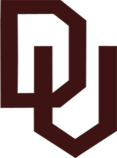 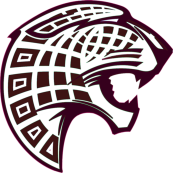 Lesson Title:Apparel Production                    March 30, 2015 until April 2, 2015Lesson Title:Apparel Production                    March 30, 2015 until April 2, 2015Lesson 1of 7 ; Unit #3Lesson 1of 7 ; Unit #3Duration:50 minutes    Duration:50 minutes    Teacher/Student Ratio:1/24Teacher/Student Ratio:1/24Lesson File Name:Chapter 6 in Fashion Design Book   Teacher:Mrs. RoblesSubject:Production of Apparel                             Grade Level:10, 11, & 12Lesson File Name:Chapter 6 in Fashion Design Book   Teacher:Mrs. RoblesSubject:Production of Apparel                             Grade Level:10, 11, & 12Lesson File Name:Chapter 6 in Fashion Design Book   Teacher:Mrs. RoblesSubject:Production of Apparel                             Grade Level:10, 11, & 12Lesson File Name:Chapter 6 in Fashion Design Book   Teacher:Mrs. RoblesSubject:Production of Apparel                             Grade Level:10, 11, & 12STANDARD STANDARD STANDARD STANDARD 10.0-ANALYZE A FASHION DESIGN AND MERCHANDISING BUSINESS10.3 Identify the stages of apparel production10.4 Describe the impact of technology on apparel design and production10.5 Summarize demographic, societal, and cultural factors that affect the apparelbusiness 10.0-ANALYZE A FASHION DESIGN AND MERCHANDISING BUSINESS10.3 Identify the stages of apparel production10.4 Describe the impact of technology on apparel design and production10.5 Summarize demographic, societal, and cultural factors that affect the apparelbusiness 10.0-ANALYZE A FASHION DESIGN AND MERCHANDISING BUSINESS10.3 Identify the stages of apparel production10.4 Describe the impact of technology on apparel design and production10.5 Summarize demographic, societal, and cultural factors that affect the apparelbusiness 10.0-ANALYZE A FASHION DESIGN AND MERCHANDISING BUSINESS10.3 Identify the stages of apparel production10.4 Describe the impact of technology on apparel design and production10.5 Summarize demographic, societal, and cultural factors that affect the apparelbusiness OBJECTIVESOBJECTIVESTERMINOLOGYTERMINOLOGYStudent will be able to: Define stages of apparel production terminology related to technology Compare local and international laws and regulations of the design industry Identify technological advances and the impact of technology on apparel productionCreate pajama bottoms with elastic casing Student will be able to: Define stages of apparel production terminology related to technology Compare local and international laws and regulations of the design industry Identify technological advances and the impact of technology on apparel productionCreate pajama bottoms with elastic casing Students will:Write their own definitions of each term.Write the site definitions of each term.Draw a picture with color for each term.Write on paragraph summary of all from above.The Black Fashion book page 79 will help you with the answers below. Monday-March 30, 2015--Production – The transformation of resources into a form that people need or want.Factors of Production – The resources, labor, capital, and business leadership to manufacture goods.Tuesday-March 31, 2015 or/ Wednesday-April 1, 2015--Automation - The use of machinery to perform physical tasks that were previously performed by humans.Computer-aided design - CAD allows for sketching and printing of patterns drawn on a monitor.Thursday—April 2, 2015— Grading - Making larger and smaller pattern sizes from an original patterMarker – A long piece of paper that lays out all of the various pieces and sizes of a pattern for cutting.Students will:Write their own definitions of each term.Write the site definitions of each term.Draw a picture with color for each term.Write on paragraph summary of all from above.The Black Fashion book page 79 will help you with the answers below. Monday-March 30, 2015--Production – The transformation of resources into a form that people need or want.Factors of Production – The resources, labor, capital, and business leadership to manufacture goods.Tuesday-March 31, 2015 or/ Wednesday-April 1, 2015--Automation - The use of machinery to perform physical tasks that were previously performed by humans.Computer-aided design - CAD allows for sketching and printing of patterns drawn on a monitor.Thursday—April 2, 2015— Grading - Making larger and smaller pattern sizes from an original patterMarker – A long piece of paper that lays out all of the various pieces and sizes of a pattern for cutting.INTRODUCTIONINTRODUCTIONINTRODUCTIONINTRODUCTIONBellwork/Beginning of Class Procedures: Monday—March 30, 2015—Why do we use measurement to adjust a pattern?Tuesday- March 31, 2015 or/ Wednesday-April 2, 2015—Which direction are pins placed when pinning the pattern to the fabric?Thursday-April 2, 2015—Why is it important to learn about Merchandising in this class?Purpose of today’s learning: The teacher will state the objectives: The purpose of this lesson is to ensure students can:Compare local and international laws and regulations of the design industry.Identify technological advances and the impact of technology on apparel productionBellwork/Beginning of Class Procedures: Monday—March 30, 2015—Why do we use measurement to adjust a pattern?Tuesday- March 31, 2015 or/ Wednesday-April 2, 2015—Which direction are pins placed when pinning the pattern to the fabric?Thursday-April 2, 2015—Why is it important to learn about Merchandising in this class?Purpose of today’s learning: The teacher will state the objectives: The purpose of this lesson is to ensure students can:Compare local and international laws and regulations of the design industry.Identify technological advances and the impact of technology on apparel productionBellwork/Beginning of Class Procedures: Monday—March 30, 2015—Why do we use measurement to adjust a pattern?Tuesday- March 31, 2015 or/ Wednesday-April 2, 2015—Which direction are pins placed when pinning the pattern to the fabric?Thursday-April 2, 2015—Why is it important to learn about Merchandising in this class?Purpose of today’s learning: The teacher will state the objectives: The purpose of this lesson is to ensure students can:Compare local and international laws and regulations of the design industry.Identify technological advances and the impact of technology on apparel productionBellwork/Beginning of Class Procedures: Monday—March 30, 2015—Why do we use measurement to adjust a pattern?Tuesday- March 31, 2015 or/ Wednesday-April 2, 2015—Which direction are pins placed when pinning the pattern to the fabric?Thursday-April 2, 2015—Why is it important to learn about Merchandising in this class?Purpose of today’s learning: The teacher will state the objectives: The purpose of this lesson is to ensure students can:Compare local and international laws and regulations of the design industry.Identify technological advances and the impact of technology on apparel production